РЕЗЮМЕКыдыкеева Айнура Аскарбековна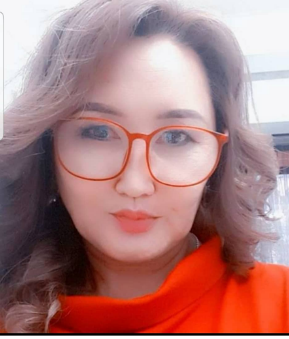  	Контактная информация: 	г. Ош. пр. Масалиева, 66/35           0555 182203, 0776 182203           ainura.1970@mail.ru	Дата и место рождения: 01.01.1970, г.Ош	Национальность: Кыргызка	Стаж работы: общий: 31, из них педагогический: 27 лет, в ОшГУ: - 17 летРЕЗЮМЕКыдыкеева Айнура Аскарбековна 	Байланыш маалымат: 	Ош шаары, Масалиев проспектиси, 66/35           0555 182203, 0776 182203           ainura.1970@mail.ru	Туулган күнү жана жери: 01.01.1970, Ош шаары	Улуту: Кыргыз	Эмгек тажрыйба: жалпы: 31, педагогикалык: 27 ж., ОшМУ дагы: - 17 жылОбразование: 2009 – 2013 гг. Экономический факультет, специальность «Финансы и кредит», Каракольский филиал Московского института предпринимательства и права 1987-1995 гг. Факультет славяно-германской филологии, славянское отделение, специальность «Учитель русского языка и литературы», Ошский Государственный университетЗнаиие языков:Кыргызский – роднойРусский – свободноУзбекский – свободноАнглийский - со словаремПрофессиональный опыт: 2019 – по настоящее время преподаватель Межфакультетской кафедры Русского языка факультета Русской филологии ОшГУ2017 – 2019 гг. преподаватель Экономической и Педагогической цикловой комиссии, колледж Кыргызского национального университета им. Ж. Баласагына в г. Ош2014 – 2017 гг. преподаватель кафедры «Финансы и кредит» факультета «Бизнес и менеджмент», Ошский Государственный университет2008 – 2014 гг. преподаватель кафедры Экономических дисциплин, Ошский филиал Московского института предпринимательства и права2002 – 2008 гг. старший лаборант кафедры «Экономика предприятий и управление бизнесом» факультета «Бизнес и менеджмент», Ошский Государственный Университет1992 – 2002 гг. учитель русского языка и литературы в средней школе №14 «Правда», Узгенский район Ошской областиДополнительное образование:2020 г. Сертификат, Курсы повышения квалификации, курс по программе “Педагогика и психология”, 72 часа, г.Ош2021 г., Удостоверение о повышении квалификации ФГАОУВО “Южно-Уральский государственный университет”, “Современные практики обучения детей мигрантов”, 72 часа.2021 г. Сертификат, “Современные технологии преподавания русского языка как и ностранного в условиях онлайн-обучения”, ФГБОУВО “Петрозаводский государственный университет”, 12 ч.2022 г. Сертификат, Курсы повышения квалификации “Совершенствование педагогического мастерства”, КНУ и м. Ж.Баласагына, 88 ч.Научная степень, звание:Закреплена научная тема “Миграция и рынок труда”.Компьютерные навыки:Windows, Microsoft Office (Word, Excel, Access), e-mail, InternetЛичностные качестваКоммуникабельна, пунктуальна, грамотна.Полученные награды:Почетная грамота мэрии г.Ош, 2022 г.Грамота за хорошие успехи во всемирной акции по проверке грамотности «Тотальный диктант в г.Ош», 2021 г.Медаль Даткайым, Международный общественный фонд Беш-Берен, 2019 г.Почетная грамота за активное участие в воспитании студенческой молодежи, учебно-методической работе и общественной жизни колледжа КНУ им.Ж.Баласагына в г.Ош, 2019 г.Почетная грамота за успехи в подготовке высокопрофессиональных кадров (Московский институт предпринимательства и права) 2012-2013 учебный годАннотация к предметуОсновной целью курса является повышение исходного уровня владения русским языком, достигнутого на предыдущей ступени образования, и овладение студентами необходимым и достаточным уровнем коммуникативной компетенции для решения социально-коммуникативных задач в различных областях бытовой, культурной, профессиональной и научной деятельности при общении с  партнерами, а также для дальнейшего самообразования.Билими: 2009 – 2013 гг. Экономический факультет, специальность «Финансы и кредит», Каракольский филиал Московского института предпринимательства и права 1987-1995 гг. Факультет славяно-германской филологии, славянское отделение, специальность «Учитель русского языка и литературы», Ошский Государственный университетТилдерди билүү:Кыргызский – роднойРусский – свободноУзбекский – свободноАнглийский - со словаремИш тажрыйбасы: 2019-ж. азыркы учурга чейин ОшМУнун Орус филологиясы факультетинин факультеттер аралык орус тили кафедрасынын окутуучусу2017 -2019 жж. Ж.Баласагын атындагы Кыргыз улуттук университетинин Ош ш. колледжинде Экономикалык жана Педагогикалык циклдеринде окутуучу.2014-2017 жж. Ош мамлекеттик университетинин Бизнес жана менеджмент факультетинде  “Финансы жана кредит” кафедрасынын окутуучусу.2008-2014 жж. Москвадагы ишкердүүлүк жана укук институтунун Оштогу филиалында Экономикалык жана Табигый-гуманитардык дисциплиналар кафедраларын окутуучусу.2002-2008 жж. Ош мамлекеттик университетинин Бизнес жана менеджмент факультетинде “Ишканалар экономикасы жана бизнести башкаруу” кафедрасында улук лаборант кызматы.1992-2002 жж. Ош обл. Өзгөн районундагы “№14 “Правда” орто мектебинде Орус тили жана адабият окутуучусу.Кошумча билими:2020 г. Сертификат, Курсы повышения квалификации, курс по программе “Педагогика и психология”, 72 часа, г.Ош2021 г., Удостоверение о повышении квалификации ФГАОУВО “Южно-Уральский государственный университет”, “Современные практики обучения детей мигрантов”, 72 часа.2021 г. Сертификат, “Современные технологии преподавания русского языка как и ностранного в условиях онлайн-обучения”, ФГБОУВО “Петрозаводский государственный университет”, 12 ч.2022 г. Сертификат, Курсы повышения квалификации “Совершенствование педагогического мастерства”, КНУ и м. Ж.Баласагына, 88 ч.Илимдеги даражасы жана наамдары:“Миграция жана эмгек рыногу” темадагы илимий тема бекитилгенКошумча көндүмдөрү:Windows, Microsoft Office (Word, Excel, Access), e-mail, InternetЖеке сапаттар:Коммуникабелд, пунктуалдуу, сабаттуу. Алган сыйлыктары:Почетная грамота мэрии г.Ош, 2022 г.Грамота за хорошие успехи во всемирной акции по проверке грамотности «Тотальный диктант в г.Ош», 2021 г.Медаль Даткайым, Международный общественный фонд Беш-Берен, 2019 г.Почетная грамота за активное участие в воспитании студенческой молодежи, учебно-методической работе и общественной жизни колледжа КНУ им.Ж.Баласагына в г.Ош, 2019 г.Почетная грамота за успехи в подготовке высокопрофессиональных кадров (Московский институт предпринимательства и права) 2012-2013 учебный годПредметтин аннотациясыКурстун негизги максаты - билим берүүнүн мурунку этабында жетишилген орус тилин билүүнүн баштапкы деңгээлин жогорулатуу жана студенттерге күнүмдүк, маданий турмуштун ар кандай чөйрөлөрүндөгү социалдык жана коммуникативдик маселелерди чечүү үчүн зарыл жана жетиштүү деңгээлде коммуникативдик компетенттүүлүк менен камсыз кылуу. , өнөктөштөр менен баарлашууда кесиптик жана илимий ишмердүүлүк, ошондой эле андан ары өз алдынча билим алуу үчүн.